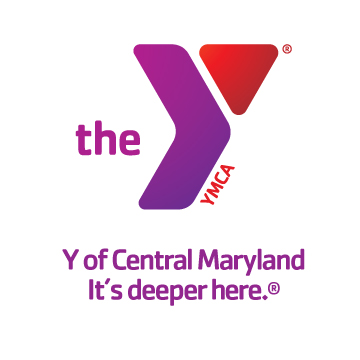 FOR IMMEDIATE RELEASE							Media Contact:June 22, 2015								Leanna Bernhard										Profiles, Inc.										410-243-3790										leanna@profilespr.com Y OF CENTRAL MARYLAND APPOINTS EIGHT NEW MEMBERS TO BOARD OF DIRECTORSThomas Brandt, Jr. and Matt Martin approved as First and Second Chairs, respectively(Baltimore, MD) – The Y of Central Maryland is pleased to announce the addition of Timothy Dignan, Mary Jean Herron, Doug Lane, Marcus Pollock, Rich Rapuano, Dana M. Smith, Dr. Mohan Suntha and David M. Vahos to the Association Board of Directors. Additionally, Thomas M. Brandt, Jr. and Matt Martin, who both joined the Board in 2012, have been approved as First Vice Chair and Second Vice Chair of the Board, respectively. Thomas M. Brandt, Jr. joined TeleCommunication Systems, Inc. (TCS) in 1997 as Senior Vice President and Chief Financial Officer and was elected to the TCS Board of Directors in 2009. He also serves on the board of Antenna Research Associates, a private communications technology company. Brandt is a Certified Public Accountant and earned a Bachelor of Arts from Duke University and a Master of Business Administration from the Wharton School of the University of Pennsylvania. He will serve as First Vice Chair, as well as on the Executive and Mission Impact Committees.  Matt Martin is the Executive Vice President and Retail Market Manager in Maryland for PNC Bank. He is a two-time winner of the Gallup Organization’s “Gallup Great Workplace Award”. Martin graduated from Oregon State University with a degree in political science. He is also a graduate of the Consumer Bankers Association Graduate School of Retail Bank Management and of Leadership Baltimore County. He serves on the board of WYPR-FM. Martin will serve as Second Vice Chair, as well as on the Executive Committee and the Philanthropy Committee. Timothy Dignan serves as Vice President, Controller and Assistant Treasurer of T. Rowe Price Group. Dignan is a Certified Financial and Operations Principal and a Certified Public Accountant (CPA). A member of the American Institute of CPAs and the Maryland Association of CPAs, Dignan graduated magna cum laude from the University of Maryland, Baltimore County with a Bachelor of Science in information systems and accounting and from Loyola College with a Master of Business Administration. Dignan will serve on the Finance Committee.  Mary Jean Herron is currently the Chief Financial Officer for Keswick Multi-care Center, a Baltimore-based healthcare institution, and also serves on the Boards of the Maryland SPCA and the Community Mediation Program. She earned a Master of Science and a Master of Business Administration in finance, as well as a Bachelor of Science and a Master of Science in speech pathology from Loyola University Maryland. She will serve on the Board Governance and Nominating Committee.Doug Lane serves as President and Chief Executive Officer of Capgemini Government Solutions, a subsidiary of Capgemini North America. Lane serves on the Advisory Board for ALTA IT Services, a professional staffing firm that supports many of the Mid-Atlantic’s larger consulting and private sector organizations. Lane graduated from Towson University with a Bachelor of Science in computer science and a minor in mathematics. He will serve on the Mission Impact Committee.Marcus Pollock serves as Chief of the Standards and Technology Branch at the Federal Emergency Management Agency (FEMA) and is responsible for the growth and development of FEMA’s Technical Assistance and Regional Catastrophic Preparedness Grant Programs, as well as the expansion and performance of the Standards and Technology Branch. Pollock graduated from Coppin State University with a Bachelor’s Degree in social science, from Antioch University Yellow Springs with a Master’s Degree in planning and administration and from Johns Hopkins University with a Master of Science in behavioral science and organizational development. He will serve on the Mission Impact Committee.Rich Rapuano most recently worked as a Senior Vice President at Under Armour, where he ran Global Logistics and Distribution, spearheading the development of plans to support Under Armour’s hyper-growth around the world. Rapuano received a Bachelor of Arts from Brown University and a Master of Business Administration from the University of North Carolina at Chapel Hill.  He is also a graduate of the Baltimore LEADERSHIP program and is a longtime board member of Baltimore Chesapeake Outward Bound. He will serve on the Mission Impact Committee.As the Chief Human Resources Officer for American Capital, Dana Smith has overall responsibility for the company’s human resources and asset management affiliates in the U.S. and Europe. For her leadership, she was recognized in the top three by the prestigious HR Leadership Awards of Greater Washington. Smith is a Senior Professional in HR and an avid volunteer for philanthropic causes. She graduated from the Wharton School of the University of Pennsylvania with a Bachelor of Science in economics and from Johns Hopkins University with a Master of Science in organizational counseling. She will serve on the Mission Impact Committee.Dr. Mohan Suntha was named President and CEO of the University of Maryland St. Joseph Medical Center in 2012. He has distinguished himself academically as an accomplished clinical researcher and was the first recipient of the Marlene and Stewart Greenebaum Professorship in Radiation Oncology in 2008. He earned a Bachelor of Arts in human biology (biology and psychology) from Brown University, a Medical Degree from Jefferson Medical College and a Master of Business Administration from the Wharton School of the University of Pennsylvania. He will serve on the Public Advocacy Committee.David Vahos serves as Chief Financial Officer and Treasurer of BGE, overseeing the treasury, financial planning and analysis, operational finance and accounting functions for the company. Vahos graduated cum laude with a Bachelor of Science in accountancy from Villanova University and with a Master of Business Administration from Johns Hopkins University. He will serve on the Finance Committee. Our Mission: 
The Y of Central Maryland is a charitable organization dedicated to developing the full potential of every individual through programs that build healthy spirit, mind and body for all.Our Commitment:At the Y, we are committed to providing family-oriented, affordable, high quality programs.A cause driven organization with three areas of vital focus:For Youth Development: nurturing the potential of every child and teenFor Healthy Living: improving our community’s health & well-beingFor Social Responsibility: giving back and providing support for our neighborsThe Y is a place for everyone. People of all races, ages, faiths, gender, abilities, backgrounds and incomes are welcome and financial assistance on a sliding scale is available to those who would otherwise be unable to participate.Our Values: Caring, Honesty, Respect and ResponsibilityMore information can be found at www.ymaryland.org.###